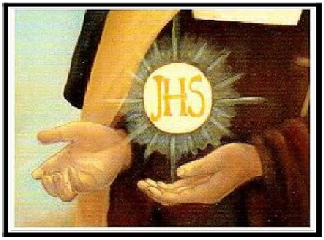 Guía: Jesús nos entrega a María como Madre nuestra y modelo de respuesta a Dios. En éste mes de (MAYO)  queremos celebrar  la presencia de la Virgen María en la Iglesia. Ella nos lleva hasta Jesús y nos alienta para decirle que sí a su llamada. En esta Hora Santa Vocacional vamos a contemplar con María los misterios del Rosario vocacional. (Se hace unos minutos de silencio ante el Santísimo expuesto) Canto VocacionalNota: Cuando se lee el misterio, como es una lectura del Santo Evangelio nos pondremos de pie y en cada reflexión podemos tomar asiento.Primer misterio: El sí incondicional de María: Lc 1,26-38. Reflexión: Toda la vida de María fue sí a Dios, un sí que la tradición del Rosario condensa en la escena de la Anunciación, en el que la Palabra eterna de Dios se hace cercana. Nosotros, acostumbrados a repetir una y otra vez en la liturgia "Palabra de Dios" no siempre la acogemos con verdadero interés, ni con la misma obediencia activa y gozosa de la Virgen María. María dice que Sí a la propuesta de Dios sin entender demasiado, pero le cree a Dios. ¿Cómo recibimos últimamente la voz, la Palabra de Dios? ¿Nos preocupamos de hacer silencio para que Su Palabra nos interpele? ¿Estamos dispuestos a decir que Sí al Señor, a pesar de las contradicciones? Padre nuestro... (Se reza el misterio) Canto MarianoSegundo Misterio: María responde a la llamada poniéndose a servir a Isabel: Lc 1. 39-45 Reflexión: Decirle sí al Señor es ponerse en camino. El amor es capaz de superar montañas. María vive ya el mandamiento nuevo de Jesús, ha comenzado en la Historia la civilización del amor, de lo gratuito, lo dado con un corazón generoso. María se ha quitado el manto y se ha puesto el delantal del servicio. La madre de Dios hecha nuevamente esclava, servidora. El sí a la Palabra de Dios le lleva al sí al hombre. La fuerza del Espíritu en su corazón le lleva a abrir la vida en ayuda del necesitado. Jesús irá creciendo en su interior y ella irá manifestando las maravillas de ese amor. ¿Somos sensibles ante las necesidades de los que nos rodean? ¿Los actos de servicio a los demás están basados en el amor? Padre nuestro... (Se reza el misterio) Canto vocacionalTercer misterio: "Hagan lo que Él les diga": Jn2 , 1 - 1 1 Reflexión: Los que confesamos a Jesucristo como Señor, estamos diciendo que él sea el que dirija nuestra vida. El seguimiento de Jesús es difícil porque supone vaciarnos de nuestras aspiraciones, de nuestros deseos, de nuestros planes, y dejar que él vaya marcando el camino. Nos pide confianza, obediencia, dejarse llevar por aquel que nos ha invitado a seguir su camino. Hemos descubierto a María que nos dice hoya nosotros "Hagan lo que él les diga". Miremos ahora nuestro interior para buscar dónde estamos, cómo vivimos la confianza y la obediencia al plan de Dios en nuestra vida creyente. ¿Quién conduce nuestra vida? :,Hacemos lo que Jesucristo nos dice? ¿Nos confiamos en Él? Padre nuestro... (Se reza el misterio) Canto MarianoCuarto Misterio: El sí definitivo de Jesús: Mc 14,32-36. Reflexión: En el momento decisivo, en que la prueba resulta insoportable y la carga excesiva, Jesús experimenta la angustia ante la pasión; vive la tentación del no a la obra para la que ha sido enviado. Pero esta agonía concluye con el "SI" de la hora decisiva: "No se haga mi voluntad sino la tuya". Aceptación y entrega. En esta oración Jesús hace de su vida un sacrificio libremente ofrecido, la entrega hasta el final, apurando hasta la última gota de su cáliz. Vemos la correspondencia del  sí inicial de María en la Anunciación con este sí definitivo de Jesús en Getsemaní. Padre nuestro... (Se reza el misterio) Canto MarianoQuinto misterio: El Espíritu Santo nos impulsa, con María, en la Iglesia. Hch 1, 12-14 Reflexión: María, la principal testigo de vida terrena de Jesús, conservó y meditó en su corazón los acontecimientos de la vida de su Hijo y espera, en clima de oración, la fuerza del Espíritu Santo en la Iglesia. A ésta le ha sido confiado el misterio de la Eucaristía, ofrenda singular del propio Jesucristo, memorial de su pasión, muerte y resurrección. La Iglesia no sólo convoca a sus hijos a esta celebración, sino que trata de ofrecerse a si misma, como correspondencia a quien se entregó por ella, para que llegue a todos este don precioso. A imitación de María, los miembros de la Iglesia, según la vocación de cada uno, somos urgidos a entregar a Cristo, que habita en nosotros, para que la ofrenda de salvación llegue a todos los hombres. ¿Es María un estimulo para hacer de la vida una ofrenda a Dios? ¿Cómo buscamos y cumplimos la voluntad de Dios?Padre nuestro... (Se reza el misterio) Canto Madre eres ternuraGuía: Oración Señor, después de haber contemplado junto a María el "SI" que cambió la historia de la humanidad en historia de la Salvación, nosotros también hoy queremos decirte SI, como María para transformar la realidad de nuestra sociedad, rogándote que nunca falten en tu Iglesia quienes se consagren a tu servicio en la vida consagrada para la edificación de tu Reino. Todos: Señor, yo quiero seguirte y quiero vivir tu evangelio, yo quiero serte fiel hasta la muerte y ser testigo alegre de tu amor. (Momento de silencio) Canto Alma misionera Preces Guía: Edificados sobre el cimiento de los apóstoles, oremos al Padre por su pueblo santo, diciendo:    R/: Acuérdate, Señor de tu Iglesia. Guía: Padre santo, que quisiste que tu Hijo resucitado de entre los muertos se manifestara en primer lugar a los apóstoles, haz que también nosotros seamos verdaderos apóstoles y discípulos de tu reino.   R/: Acuérdate, Señor de tu Iglesia. Guía: Padre santo, tú que enviaste a tu Hijo al mundo para dar la buena noticia a los pobres, haz que el Evangelio sea proclamado a toda la creación.   R/: Acuérdate, Señor de tu Iglesia. Guía: Tú que has llamado a hombres sencillos y humildes para proclamar tu Evangelio, concede humildad y sencillez a todos aquellos que haz llamado a tu servicio. R/: Acuérdate, Señor de tu Iglesia.Guía: Tu que llamaste a 72 discípulos para ser tus mensajeros fieles de tu palabra, suscita entre nosotros abundantes vocaciones que se consagren a tu servicio en el sacerdocio y la vida religiosa. R/: Acuérdate, Señor de tu Iglesia.(Peticiones libres)Oración por las vocaciones: Todos: ¡Oh Jesús, Pastor eterno de las almas, dígnate mirar con ojos de misericordia a esta porción de tu grey amada. Señor, gemimos en la orfandad, danos vocaciones, danos sacerdotes, religiosas y verdaderos católicos según tu corazón. Te lo pedimos por la Inmaculada Virgen María de Guadalupe, tu dulce y Santa Madre.  Si te dignas elegir a alguien de nuestra familia te quedaremos eternamente agradecidos. ¡Virgen Santísima de Guadalupe, conserva nuestra fe y salva nuestra patria!Dulce Madre no te alejes, tu vista de mi no apartes, ven conmigo a todas partes y solo nunca me dejes y ya que me proteges tanto como verdadera Madre, haz que me bendiga el Padre, el Hijo y el Espíritu Santo.  Amén.Canto